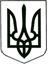 УКРАЇНАНОВОГРАД-ВОЛИНСЬКА МІСЬКА РАДАЖИТОМИРСЬКОЇ ОБЛАСТІРІШЕННЯдвадцять восьма сесія  			                                       восьмого  скликаннявід                   № Про перейменування вулиць та провулків Звягельської міськоїтериторіальної громади     Керуючись пунктом 41 частини першої статті  26, пунктом  1  статті 37 Закону України „Про місцеве самоврядування в Україні“, законами України „Про засудження комуністичного та націонал-соціалістичного (нацистського) тоталітарних режимів в Україні та заборону пропаганди їхньої символіки“, „Про присвоєння юридичним особам та об’єктам права власності імен (псевдонімів) фізичних осіб, ювілейних та святкових дат, назв і дат історичних подій“, „Про забезпечення функціонування української мови як державної“, рішенням міської ради від 25.04.2013 №402 „Про порядок увічнення пам’яті видатних подій і особистостей у місті Новограді-Волинському“, беручи до уваги протокол засідання комісії з питань топоніміки та охорони культурної спадщини при виконавчому комітеті міської ради від 05.12.2022 №8, результати громадського обговорення, міська радаВИРІШИЛА:    1. Перейменувати вулиці та провулки Звягельської міської територіальної громади згідно додатку (додається).    2. Управлінню містобудування, архітектури та земельних відносин міської ради (Демяненко Н.Б.) вивчити питання щодо впорядкування нумерації будівель на окремих вулицях та провулках населених пунктів Звягельської міської територіальної громади і за його результатами внести відповідне подання для розгляду виконавчим комітетом міської ради.     3. Відділу інформації міської ради (Виговська А.В.) забезпечити оприлюднення цього рішення в засобах масової інформації.    4. Контроль за виконанням цього рішення покласти на постійну комісію міської ради з питань містобудування, архітектури та земельних відносин.Міський голова                                                                          Микола БОРОВЕЦЬДодаток до рішення міської ради від                  №  Секретар міської ради                                                         Оксана ГВОЗДЕНКО№ з/пНазва до перейменуванняНазва після перейменуваннямісто Звягельмісто Звягельмісто Звягель1вул. Вашевавул. Богдана Сахнюка2пров. Вашевапров. Богдана Сахнюка3вул. Горбкавул. Василя Кука4пров. Сергія Уваровапров. Дмитра Яворницького5пров. Павла Сіраговапров. Ольги Косач-Кривинюк6пров. Чкаловавул. Петра Полтависело  Пилиповичісело  Пилиповичісело  Пилиповичі1вул. Комаровавул. Василя Стуса